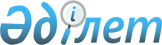 Еуразиялық экономикалық одаққа мүше мемлекеттердің 2019-nCoV короновирус инфекциясы таралуының алдын алуға және оны болғызбауға бағытталған шараларын іске асыру мақсатында Еуразиялық экономикалық одақтың кедендік аумағына әкелінетін тауарлар тізбесіне өзгерістер енгізу туралыЕуразиялық экономикалық комиссия Кеңесінің 2020 жылғы 27 мамырдағы № 53 шешімі.
      2014 жылғы 29 мамырдағы Еуразиялық экономикалық одақ туралы шарттың 43 және 45-баптарына, Еуразиялық экономикалық комиссия туралы ереженің (2014 жылғы 29 мамырдағы Еуразиялық экономикалық одақ туралы шартқа № 1 қосымша) 16-тармағына және Жоғары Еуразиялық экономикалық кеңестің 2014 жылғы 23 желтоқсандағы № 98 шешімімен бекітілген Еуразиялық экономикалық комиссияның Жұмыс регламентіне № 1 қосымшаның 7-тармағына сәйкес Еуразиялық экономикалық комиссия Кеңесі шешті:
      1. Еуразиялық экономикалық комиссия Кеңесінің 2020 жылғы 16 наурыздағы № 21 шешімімен бекітілген Еуразиялық экономикалық одаққа мүше мемлекеттердің 2019-nCoV короновирус инфекциясы таралуының алдын алуға және оны болғызбауға бағытталған шараларын іске асыру мақсатында Еуразиялық экономикалық одақтың кедендік аумағына әкелінетін тауарлар тізбесіне мынадай өзгерістер енгізілсін:
      а) ЕАЭО СЭҚ ТН "2526 20 000 0-ден" коды бар позициядан кейін мынадай мазмұндағы позициялармен толықтырылсын:
      б) ЕАЭО СЭҚ ТН "3917-ден" коды бар позициядан кейін мынадай мазмұндағы позициямен толықтырылсын:
      "3920 43 100 9-дан      Винихлорид полимерінен жасалған пленка*";
      в) ЕАЭО СЭҚ ТН "3926 90 970 9-дан" коды бар позициядан кейін мынадай мазмұндағы позициямен толықтырылсын:
      "4016 99 970 8     Резеңке муфта*";
      г) ЕАЭО СЭҚ ТН "6307 90-нан" коды бар позициядан кейін мынадай мазмұндағы позициялармен толықтырылсын:
      "6505 00 900 0-ден    Тоқылмаған материалдардан жасалған бір реттік телпек,         
                                 бір реттік капюшон*   
      6506 10 100 0-ден     Полипропиленнен жасалған бір реттік телпек, 
                                        бір реттік капюшон*";
      д) "*" белгісі бар мынадай мазмұндағы сілтемемен толықтырылсын: 
      "* Тарифтік жеңілдікті қолдану  Еуразиялық экономикалық комиссия Кеңесінің 2020 жылғы 27 мамырдағы № 53 шешімі  күшіне енген күннен бастап жүзеге асырылады.".
      2. Осы Шешім ресми жарияланған күнінен бастап күнтізбелік 10 күн өткен соң күшіне енеді.
      Еуразиялық экономикалық комиссия Кеңесінің мүшелері:
					© 2012. Қазақстан Республикасы Әділет министрлігінің «Қазақстан Республикасының Заңнама және құқықтық ақпарат институты» ШЖҚ РМК
				
"Дәрілік және дезинфекциялық құралдар өндіру үшін қолданылатын тауарлар"
2809 20 000 0-ден
Ортофосфор қышқылы
2847 00 000 0-ден
Сутегінің асқын тотығы 100 %
2902 19 000 0-ден
D-лимонен
2905 39 200 0
Бутан-1,3-диол
2905 39 250 0
Бутан-1,4-диол
2909 43 000 0 9-дан
Бутилдигликоль
2912 19 000 0 0-ден
Протектол ГА 50 (глутар альдегиді),
Протектол ГЛ 40 (глиоксаль)
2917 34 000 0-ден
Диэтилфталат
2918 19 980 0-ден
Гликоль қышқылы
3302 90 900 0-ден
Лимон хош иістендіргіші 336 (цитраль, D-лимонен, линалол және дипропиленгликольдегі  гераниоль қоспасы)
3402 19 000 0-ден
Rokamina K30 (кокамидопропилбетаин)
3906 90 900 7-ден
Карбомер (жоғары молекулалы полиакрилат)
3911 90 990 0-ден
Космоцил (полигексаметиленбигуанид гидрохлориді)
3912 31 000 0-ден
Примезола (кроскармеллоз натрий тұзы)
3912 39 850 0-ден
Bermocoll E481FQ (этилгидроксиэтилцеллюлоза)";
Армения Республикасынан
Беларусь Республикасынан
Қазақстан Республикасынан
Қазақстан Республикасынан
Қырғыз Республикасынан
Ресей Федерациясынан
М. Григорян
И. Петришенко
Ә. Смайылов
Э. Асрандиев
Э. Асрандиев
А. Оверчук